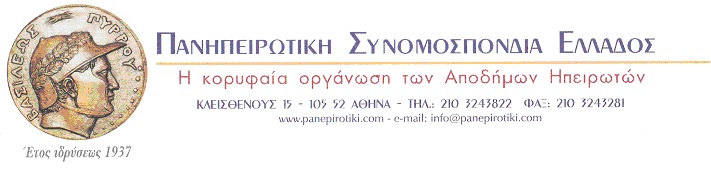 ΔΗΛΩΣΗ ΣΥΜΜΕΤΟΧΗΣ ΣΤΟ ΤΟΥΡΝΟΥΑ ΠΟΔΟΣΦΑΙΡΟΥ 5Χ5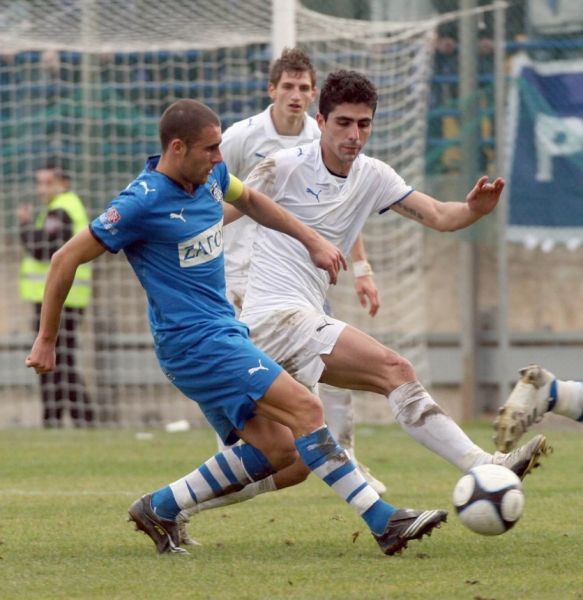 Επωνυμία φορέα:_____________________________________________________Στοιχεία επικοινωνίας :	Δ/νση:______________________________________________________________		   _____________________________________________________________	E mail:  _______________________________ fax:___________________________	Όνομα προέδρου: ____________________________________________________	Τηλέφωνο :___________________________ κιν. ___________________________	E mail: _______________________________ fax:___________________________	Όνομα υπευθύνου : ___________________________________________________	Τηλέφωνο :___________________________ κιν.  ___________________________	E mail: _______________________________ fax: ___________________________Υπογραφή προέδρου& σφραγίδα